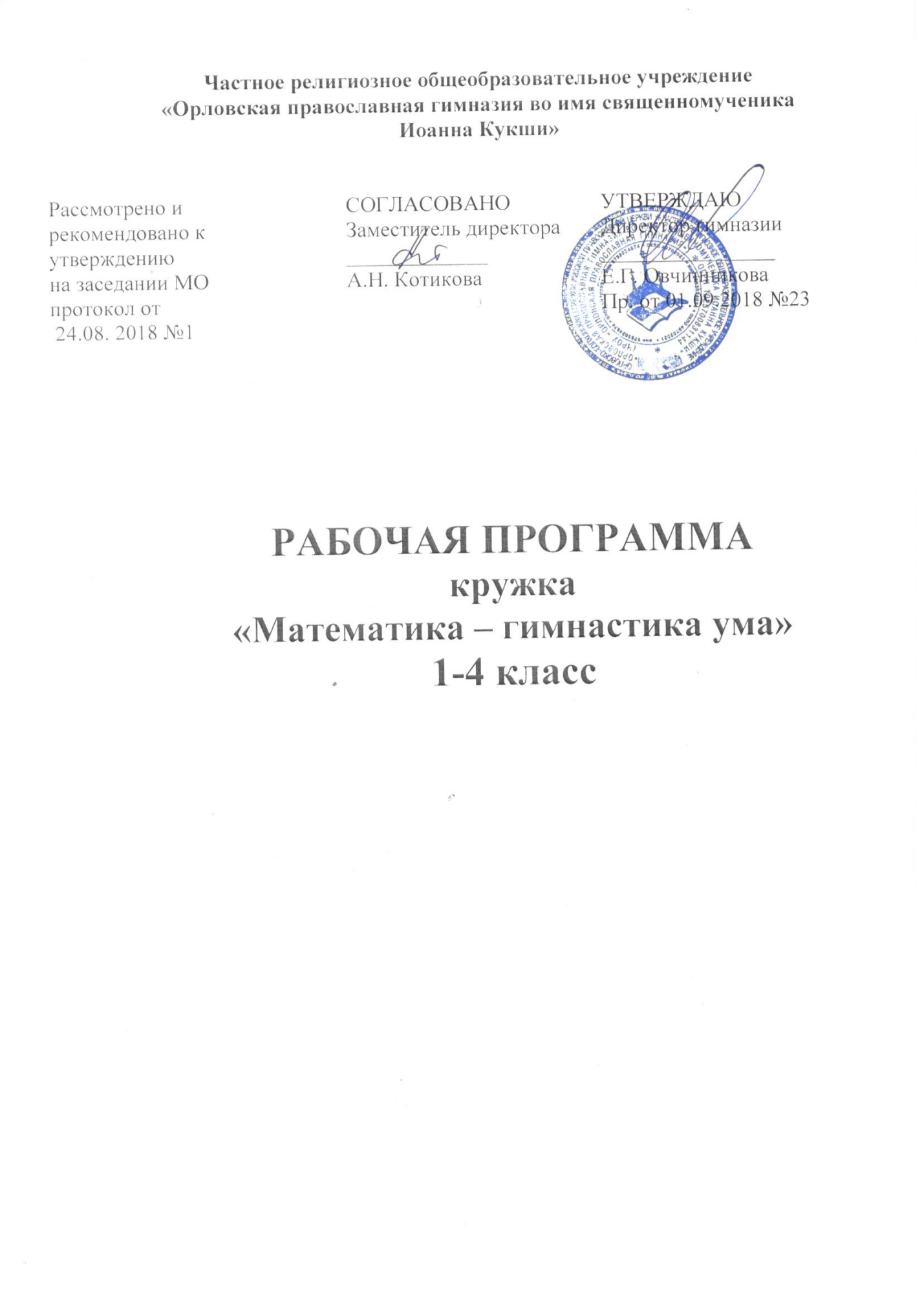 РАБОЧАЯ ПРОГРАММА кружка «Математика – гимнастика ума» 1-4 классРабочая программа по математике разработана на основе Федерального государственного образовательного стандарта начального общего образования, Концепции духовно-нравственного развития и воспитания личности гражданина России, планируемых результатов начального общего образования; примерной программы начального общего образования по математике (автор Моро М.И.)На изучение данного курса внеурочной деятельности «Математика – гимнастика ума» отводится 1 ч. в неделю.  Итого – в 1-м классе – 33ч, во 2-4 классах - 35 ч.РЕЗУЛЬТАТЫ ИЗУЧЕНИЯ КУРСА:Личностные результаты- Чувство любви к своей Родине, народу, истории;- осознание роли своей страны в мировом развитии, уважительное отношение к семейным ценностям,  - бережное отношение к окружающему миру;- целостное восприятие окружающего мира;- развитие мотивации учения;- умение анализировать свои действия и управлять ими; - развитие навыков сотрудничества со взрослыми и сверстниками.Межпредметные результаты- Способность принимать и сохранять цели, задачи учебной деятельности, находить средства и способы её осуществления;- овладение способами выполнения заданий творческого и поискового характера;- способность использовать знаково-символические средства представления информации для создания моделей изучаемых объектов и процессов, схем решения учебно-познавательных и практических задач;- использование речевых средств и  средств информационных и коммуникационных технологий для решения коммуникативных и познавательных задач;- овладение логическими действиями сравнения, анализа, синтеза, обобщения, построения рассуждений.СОДЕРЖАНИЕ КУРСА «Математика – гимнастика ума» с 1-4 класс:На этих занятиях дети будут закреплять знания об элементарных математических представлениях; формировать и совершенствовать  мыслительные процессы: анализ, сравнение, обобщение, классификация; усваивать определённые  знания и способы действий; работать над развитием логического мышления; отрабатывать вычислительные навыки; развивать умение решать задачи.Содержание обучения представлено темами: «Числа и величины». «Арифметические действия». «Работа с текстовыми задачами». «Пространственные отношения». «Геометрические фигуры». «Геометрические величины». «Работа с информацией».  Формы организации занятийиндивидуальная, работа в малых группах, групповые, фронтальные формы работы;самостоятельные, проверочные, контрольные работы, тесты, проверочные;экскурсии, презентации, работа с электронным приложением на диске к учебнику «Математика», 1-4 класс,олимпиады, проекты.ВИДЫ ДЕЯТЕЛЬНОСТИ НА МАТЕМАТИКЕ:ОБОБЩЕНИЕ учебного материала, ДОКАЗАТЕЛЬСТВА, ВЫДЕЛЕНИЕ СУЩЕСТВЕННЫХ ПРИЗНАКОВ, СРАВНЕНИЕ, АНАЛИЗ, СИНТЕЗ, РАБОТА с ТАБЛИЦАМИ, СХЕМАМИ, СОСТАВЛЕНИЕ ПЛАНОВ, ПОДГОТОВКА ПРЕЗЕНТАЦИЙ на электронном и бумажном носителях, РЕШЕНИЕ ТЕКСТОВЫХ ЗАДАЧ РАЗЛИЧНОГО УРОВНЯ СЛОЖНОСТИ и т.д.КАЛЕНДАРНО-ТЕМАТИЧЕСКОЕ ПЛАНИРОВАНИЕкружка «Математика – гимнастика ума»1класс (33ч)КАЛЕНДАРНО-ТЕМАТИЧЕСКОЕ ПЛАНИРОВАНИЕкружка «Математика – гимнастика ума»2класс (35ч)КАЛЕНДАРНО-ТЕМАТИЧЕСКОЕ ПЛАНИРОВАНИЕкружка «Математика – гимнастика ума»3класс (35ч)КАЛЕНДАРНО-ТЕМАТИЧЕСКОЕ ПЛАНИРОВАНИЕкружка «Математика – гимнастика ума»»4 класс (35ч)№ урокаТема урокаДата1 четверть1 четверть1 четверть1Знакомство с понятием «математика». Подготовка к изучению чисел. 2Пространственные и временные представления. 3Цифры и числа 1, 2. Развивающие задания. 4Цифры и числа 3, 4, 5. Задания повышенной сложности. Развивающие задания. Графические диктанты.5Прямые, кривые, ломаные линии.  Конструирование.6Равенства и неравенства. Развивающие задания. 7Цифры и числа 6, 7, 8, 9. Задания повышенной сложности. Конструирование.8Цифры и числа 10 и 0.  Графические диктанты.9Числа от 1 до 10. Повторение. Задания повышенной сложности. Конструирование.2 четверть2 четверть2 четверть10Сложение и вычитание чисел. Закрепление понятий «1 слагаемое», «2 слагаемое», «сумма».Задания повышенной сложности. Конструирование.11Присчитывание и отсчитывание по 1 и по 2.  ± 1, 2.  Задания повышенной сложности. Развивающие задания. Графические диктанты.12Присчитывание и отсчитывание по 3.  ± 3.  Задания повышенной сложности. 13Задача. Компоненты задачи (условие, вопрос, решение, ответ). Конструирование. 14Решение задач. Закрепление изученного материала.  ± 1, 2, 3. Развивающие задания. Графические диктанты.15Решение задач. Закрепление изученного материала. Графические диктанты.16Решение задач. Закрепление изученного материала. Задания повышенной сложности. Конструирование. 3 четверть3 четверть3 четверть17 Перестановка слагаемых.  ±  4, 5, 6, 7, 8, 9. Таблица сложения. Задания повышенной сложности. Графические диктанты.18Перестановка слагаемых.  ±  4, 5, 6, 7, 8, 9. Таблица сложения. Развивающие задания. 19Связь между суммой и слагаемыми. Конструирование. 20Уменьшаемое. Вычитаемое. Разность. (повторение) 6 - , 7 - , 8 - , 9 - . Задания повышенной сложности. 2110 - . Таблица сложения и соответствующие случаи вычитания.  Развивающие задания. Графические диктанты.22Килограмм. Литр. Единицы измерения.  Закрепление изученного. Задания повышенной сложности. Конструирование. 23Нумерация от 1 до 20. Развивающие задания. 24Название и последовательность чисел. Случаи сложения и вычитания, основанные на нумерации. Развивающие задания.25Таблица сложения в пределах 20.  Задания повышенной сложности. Графические диктанты.4 четверть4 четверть4 четверть26Повторение изученного материала. Задания повышенной сложности. Конструирование. 27Задача в два действия.   Развивающие задания.  28 + 2, 3, 4, 5, 6.  Отработка навыков.Задания повышенной сложности. 29 + 7, 8, 9. Отработка навыков.Развивающие задания. Графические диктанты.3011 - , 12 - , 13 - .  Отработка навыков.Конструирование. 3114 - , 15 - , 16 - , 17 - , 18 - .  Отработка навыков.Конструирование. 32Закрепление изученного материала за 1 класс. Развивающие задания.33Итоговое повторение.№ урокаТема урокаДата1 четверть1 четверть1 четверть1Повторение: числа от 1 до 20. Десяток. Счёт десятками до 100. Нумерация.2Единица измерения длины – миллиметр.3Сложение и вычитание вида: 35+5, 35-30, 35-5.4Проверочная работа. Логические задачи.  Задачи на смекалку.5Решение задач на нахождение неизвестного уменьшаемого.6Час. Минута. Определение времени по часам.7Порядок действий. Скобки.8Периметр прямоугольника. Задачи на смекалку.2 четверть2 четверть2 четверть9Применение переместительного и сочетательного свойств сложения для рационального вычисления.10Приёмы вычислений для случаев вида 36+2, 36+20, 60+18.11Приемы вычислений для случаев вида 60-24.12Приемы вычислений для случаев вида 26+7.13Повторение пройденного. Логические задачи. Задачи на смекалку.14Буквенные выражения.15Уравнение.16Решение составных задач. Решение уравнений.17Повторение пройденного. Логические задачи. Задачи на смекалку.3 четверть3 четверть3 четверть18Сложение и вычитание.Письменные приёмы сложения вида 45+23. Письменные приёмы вычитания вида 57-26.19Письменный прием сложения вида 37+48. Сложение вида 37+53.20Сложение вида 87+13. Вычитание вида 40-8, 50-24.21Вычитание вида 52-24. Решение задач.22Квадрат. Периметр квадрата. Логические задачи. Задачи на смекалку.23Умножение – сложение одинаковых слагаемых.24Периметр прямоугольника. Прием умножения 1 и 0.25Название компонентов и результата умножения. Переместительное свойство умножения.26Действие деление. Решение  задач на деление.4 четверть4 четверть4 четверть27Название компонентов и результата деления. Повторение пройденного.28Прием умножения и деления на 10.29Задачи с величинами: цена, количество, стоимость.30Умножение числа 2 и на 2. Приемы умножения числа 2. Деление на 2.31Умножение числа 3 и на 3. Умножение на 3. 32Умножение и деление на 3.33Итоговое повторение. Логические задачи, на смекалку.34Итоговое повторение. Задачи на развитие мышления. 35Итоговое повторение.№ урокаТема урокаДата 1 ЧЕТВЕРТЬ1 ЧЕТВЕРТЬ1 ЧЕТВЕРТЬ1Сложение и вычитание чисел от 1 до 100. Нумерация чисел. Устные и письменные приёмы сложения и вычитания. Задачи на развитие логического мышления.2Решение уравнений.3Табличное умножение и деление чисел от 1 до 100. Связь между компонентами и результатом  умножения. Олимпиадные задания. 4Решение задач с величинами «цена», «количество», «стоимость». Задачи на развитие логического мышления.5Задачи на увеличение числа в несколько раз. Задачи на уменьшение числа в несколько раз. Олимпиадные задания.6Задачи на кратное сравнение.7Таблица умножения и деления с числом 6. Задачи на развитие логического мышления.8Таблица умножения и деления с числом 7. Олимпиадные задания.9Решение задач на логическое мышление. 2 ЧЕТВЕРТЬ2 ЧЕТВЕРТЬ2 ЧЕТВЕРТЬ10Площадь прямоугольника.  Задачи на развитие логического мышления.11Таблица умножения и деления с числом 8. Олимпиадные задания.12Таблица умножения и деления с числом 9. Задачи на развитие логического мышления.13Квадратный дециметр. Квадратный метр. Олимпиадные задания.14Таблица умножения на 2, 3, 4, 5, 6, 7, 8, 9. Задачи на развитие логического мышления.15Умножение и деление с числом 1, 0. Деление нуля на число. Олимпиадные задания.16Окружность. Круг. Диаметр круга. Практическая работа по определению окружности и диаметра круга. 3 ЧЕТВЕРТЬ3 ЧЕТВЕРТЬ3 ЧЕТВЕРТЬ17Внетабличное умножение и деление чисел от 1 до 100.  Умножение и деление круглых чисел.18Умножение двузначного числа на однозначное. Олимпиадные задания.19Деление двузначного числа на однозначное. Задачи на развитие логического мышления.20Решение уравнений. Олимпиадные задания.21Деление с остатком. Задачи на развитие логического мышления.22Случаи деления, когда делитель больше делимого. Олимпиадные задания.23Нумерация чисел от 1 до 1000. Тысяча. Образование и название трёхзначных чисел. Задачи на развитие логического мышления.24Увлечение и уменьшение чисел в 10 раз, в 100 раз. Олимпиадные задания.25Письменная нумерация в пределах 1000. Задачи на развитие логического мышления.4 ЧЕТВЕРТЬ4 ЧЕТВЕРТЬ4 ЧЕТВЕРТЬ26Сложение и вычитание чисел от 1 до 1000. Приёмы устных вычислений. Задачи на развитие логического мышления.27Приёмы устных вычислений. Алгоритм сложения трёхзначных чисел. Алгоритм вычитания трехзначных чисел.28Сложение и вычитание в пределах 1000. Задачи на развитие логического мышления.29Умножение и деление чисел от 1 до 1000.  Приёмы устных вычислений. Олимпиадные задания.30Приёмы письменного умножения в пределах 1000. Задачи на развитие логического мышления.31Приёмы письменного деления в пределах 1000. Олимпиадные задания.32Закрепление изученного. Задачи на развитие логического мышления. Олимпиадные задания.33Закрепление изученного за год. Олимпиадные задания.34Закрепление изученного за год. Олимпиадные задания.35Закрепление изученного за год.№ Тема занятияДата1 четверть1 четверть1 четверть1Повторение. Нумерация чисел от 1 до 1000. Олимпиадные задания.2Умножение трехзначных чисел на однозначное. Олимпиадные задания. Подготовка к ВПР. 3Приёмы письменного деления. Олимпиадные задания. Подготовка к ВПР.4Приёмы письменного деления.  Задания повышенной сложности. Подготовка к ВПР.5Приёмы письменного деления. Логические задачи.   Подготовка к ВПР.6Чтение, запись, сравнение многозначных чисел. Подготовка к ВПР.7Чтение, запись, сравнение многозначных чисел.  Задания повышенной сложности. Подготовка к ВПР.8Таблица единиц площади. Величины. Олимпиадные задания. 2 четверть2 четверть2 четверть9Единицы времени.  Задачи на развитие мышления. Подготовка к ВПР.10Решение уравнений. Олимпиадные задания. Подготовка к ВПР.11Решение задач на пропорции.  Задания повышенной сложности. Подготовка к ВПР.12Повторение материала по теме: «Сложение и вычитание многозначных чисел».  Задачи на развитие мышления.13Письменные приёмы умножения. Олимпиадные задания. Подготовка к ВПР.14Деление с числами 0 и 1. Задания повышенной сложности. Подготовка к ВПР.15Решение задач. Задачи на развитие мышления. Подготовка к ВПР.16Умножение и деление на однозначное число.  Олимпиадные задания. Подготовка к ВПР.17Решение задач на движение. Логические задачи.3 четверть3 четверть3 четверть18Решение задач на движение. Задания повышенной сложности. Подготовка к ВПР.19Умножение числа на произведение. Олимпиадные задания. Подготовка к ВПР.20Решение задач. Логические задачи. Подготовка к ВПР.21Умножение на числа, оканчивающиеся 0. Развивающие задания. Подготовка к ВПР.22Решение задач.  Логические задачи. Подготовка к ВПР.23Деление на числа, оканчивающиеся 0. Олимпиадные задания. Подготовка к ВПР.24Закрепление изученного. Подготовка к ВПР.25Закрепление изученного. Олимпиадные задания.26Решение задач. Логические задачи. Подготовка к ВПР.4 четверть4 четверть4 четверть27Умножение двузначных и трехзначных чисел. Задания на развитие мышления. Подготовка к ВПР.28Письменное деление. Олимпиадные задания. Подготовка к ВПР.29Решение задач. Логические задачи. Подготовка к ВПР.30Деление на трёхзначные числа. Задания на развитие мышления. Подготовка к ВПР.31Деление на трёхзначные числа. Логические задачи.32Повторение изученного материала за год.33Итоговое повторение. Логические задачи.34Итоговое повторение. Задачи на развитие мышления. 35Итоговое повторение. Олимпиадные задания.